Publicado en Madrid el 28/05/2020 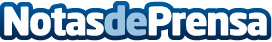 Regalos originales: claves para comprar online y acertar con el detalle perfecto, por Mr RegalosLas compras online se han convertido en la opción preferida a la hora de encontrar el regalo perfecto. Mr Regalos, tienda especializada en detalles personalizados y ropa de cama original, desvela las claves para acertar con el mejor regaloDatos de contacto:Mr Regaloshttps://mrregalos.es/683369531Nota de prensa publicada en: https://www.notasdeprensa.es/regalos-originales-claves-para-comprar-online Categorias: Nacional Interiorismo Moda Sociedad Entretenimiento E-Commerce Consumo http://www.notasdeprensa.es